Sport and societySport and physical activity as a reflection of the culture in which it exists. 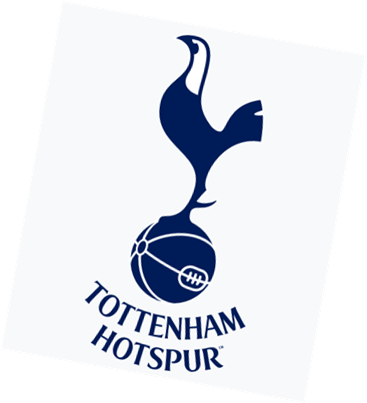 A level PENAME:                                      ,    Learning objectivesHistorically sports or recreation was to develop the skills for the demands of the period in time.  This has been preparing for war, to hunt for food or fitness for work. Notes on development of Mob football………………………………………………………………………………………………………………………………………………………………………………………………………………………………………………………………………………………………………………………………………………………………………………………………………………………………………………………………………………………………………………………………………………………………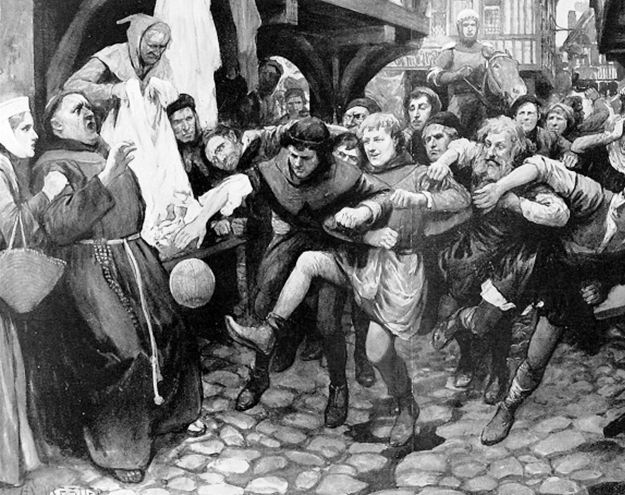 Cock fighting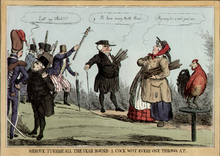 Social Class influences in pre-industrial BritainLower class								Upper class……………………….………………………………………………………………………………………………………………………………………………………………………………………………………………………………………………………………………………………………………………………………………………………………………………………………………………………………………….………………………………………………………………………………………………………………………………………………………………………………………………………………………………………………………………………………………………………………………………………………………………………………………………………………………………………….…………………………………………………………………………………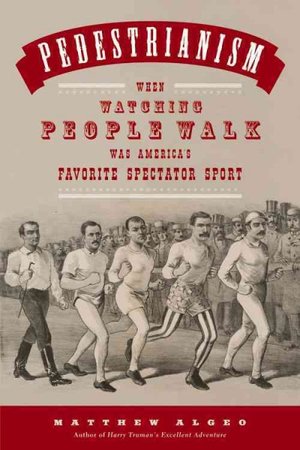 Gender in pre-industrial Britain 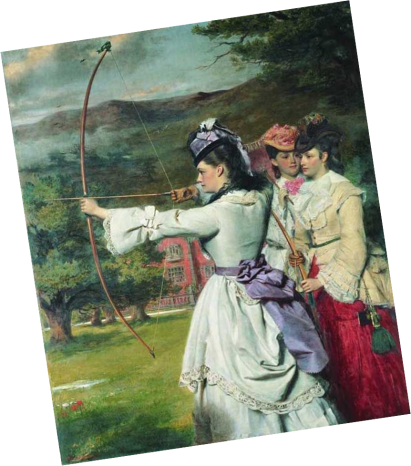 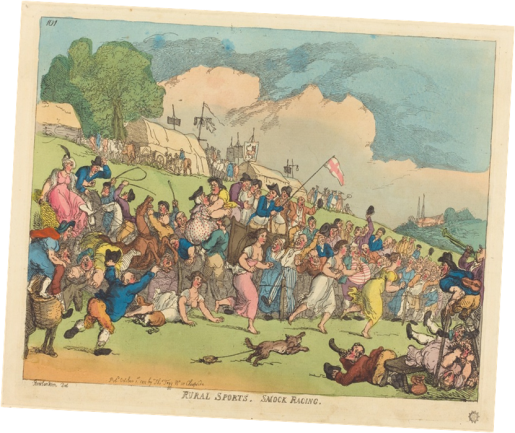 ……………………………………………………………………………………………………………………………………………………………………………………………………………………………………………………………………………………………………………………………………………………….……………………………………………………………………………………………………………………………………………………………………………………………Law and order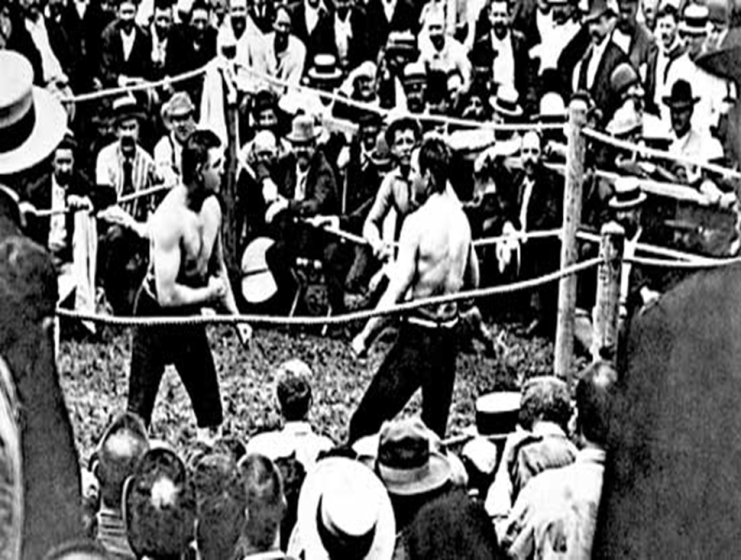 Education and literacy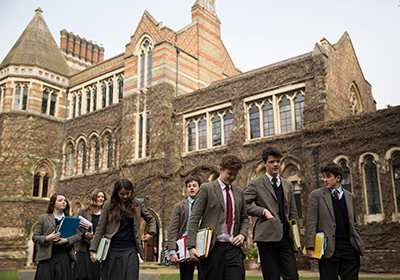 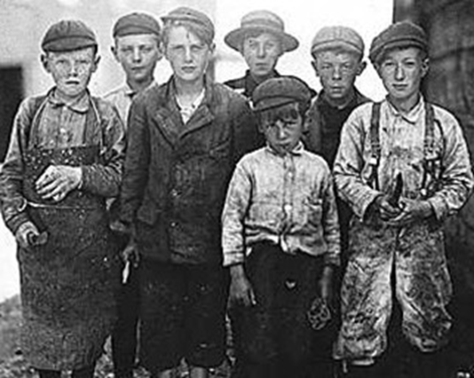 ……………………………………………………………………………………………………………………………………………………………………………………………………………………………………………………………………………………………………………………………………………………….……………………………………………………………………………………………………………………………………………………………………………………………Time in pre-industrial Britain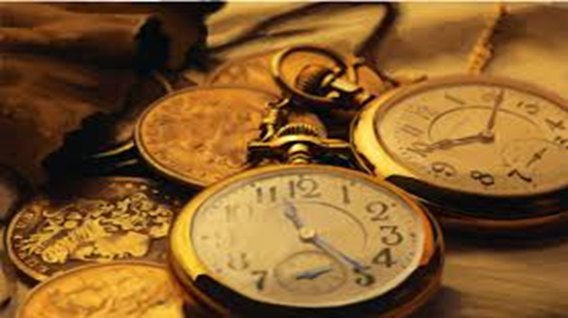 Money pre-industrial Britain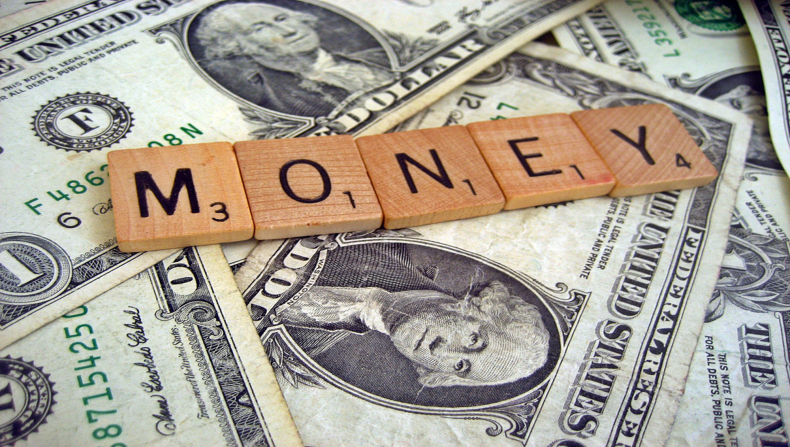 Transport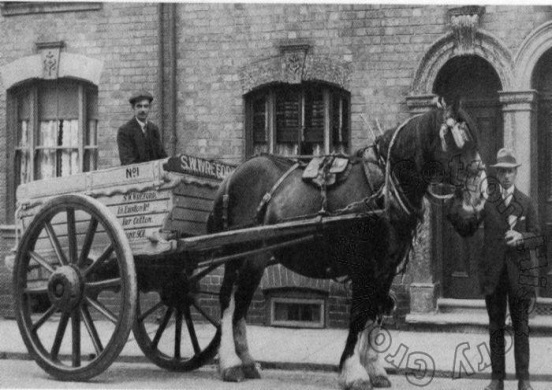 Q 1   Describe five social factors that affected the characteristics of pre-industrial sport. (5)..................................................................................................................................................... ..................................................................................................................................................... ..................................................................................................................................................... ..................................................................................................................................................... ..................................................................................................................................................... ..................................................................................................................................................... ..................................................................................................................................................... ..................................................................................................................................................... ..................................................................................................................................................... How social and cultural factors shaped sport and pastimes in post-1850 industrial Britain.Background..................................................................................................................................................... ..................................................................................................................................................... ..................................................................................................................................................... ..................................................................................................................................................... ..................................................................................................................................................... ..................................................................................................................................................... Social Class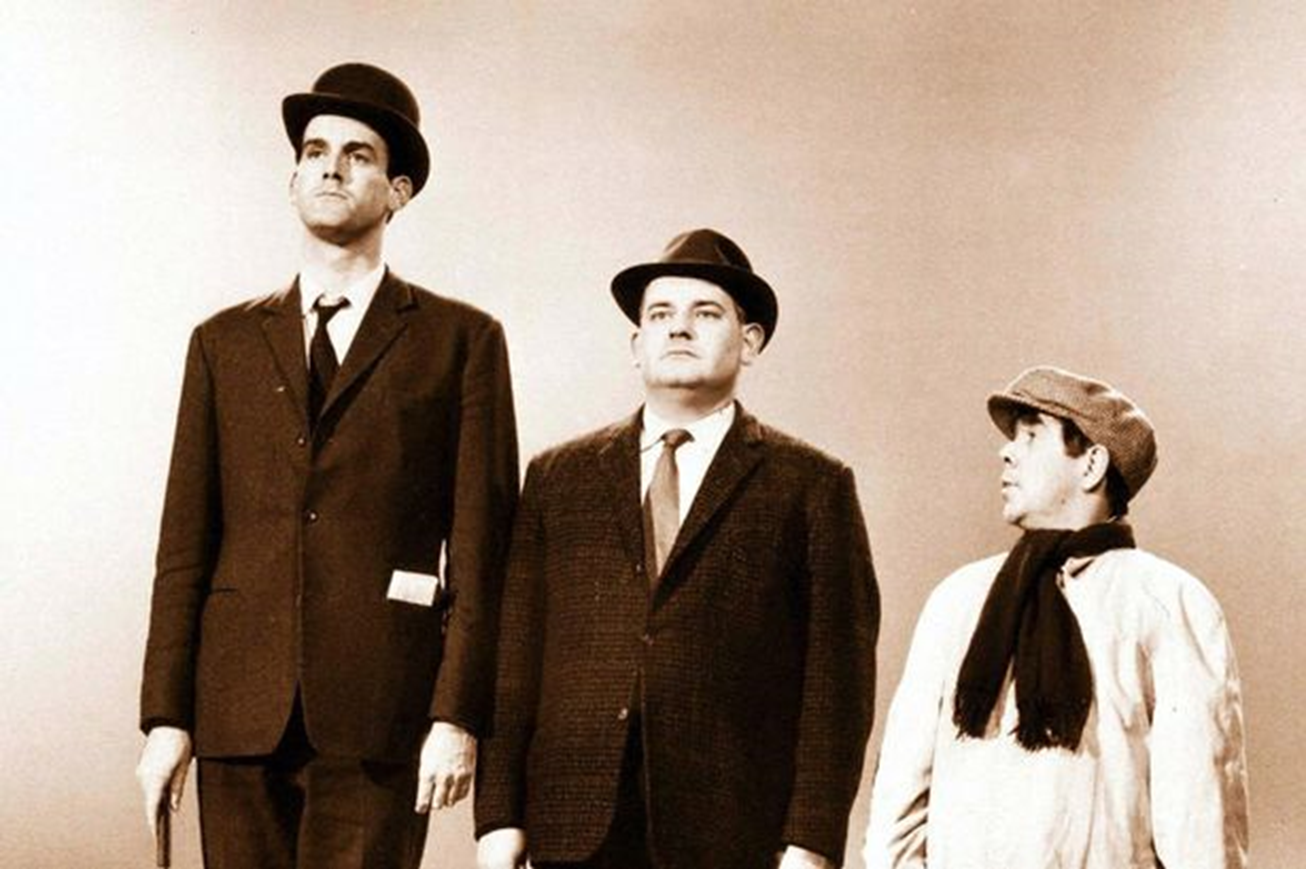 ..................................................................................................................................................... ..................................................................................................................................................... ..................................................................................................................................................... ..................................................................................................................................................... ..................................................................................................................................................... ..................................................................................................................................................... ..................................................................................................................................................... ..................................................................................................................................................... ..................................................................................................................................................... Amateurism and professionalism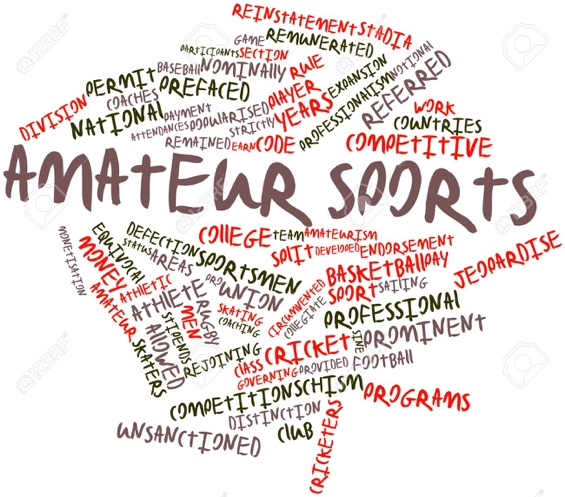 ……………………………………………………………………………………………………………………………………………………………………………………………………………………………………………………………………………………………….……………………………………………………………………………………………………………………………………………………………………………………………………………………………………………………………………………………………….……………………………………………………………………………………………………………………………………………………………………………………………………………………………………………………………………………………………….……………………………………………………………………………………………………………………………………………………………………………………………………………………………………………………………………………………………….……………………………………………………………………………………………………………………………………………………………………………………………………………………………………………………………………………………………….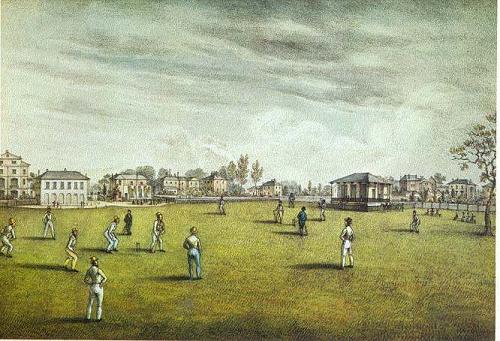 Gender and changing role of women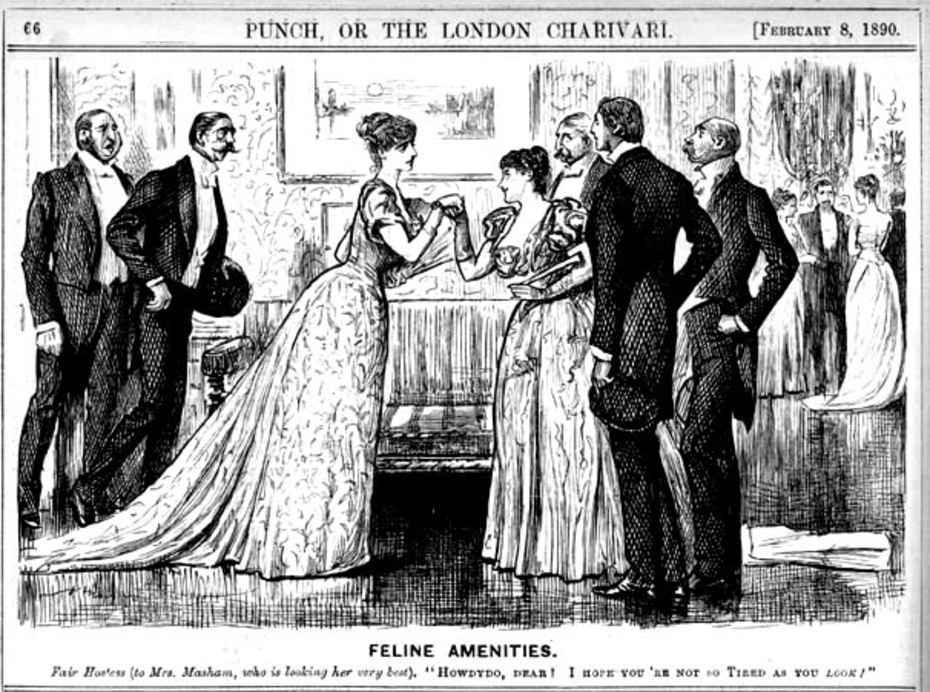 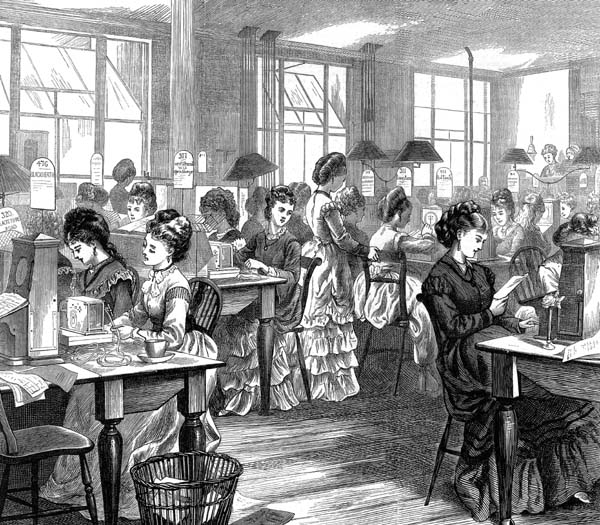 Law and order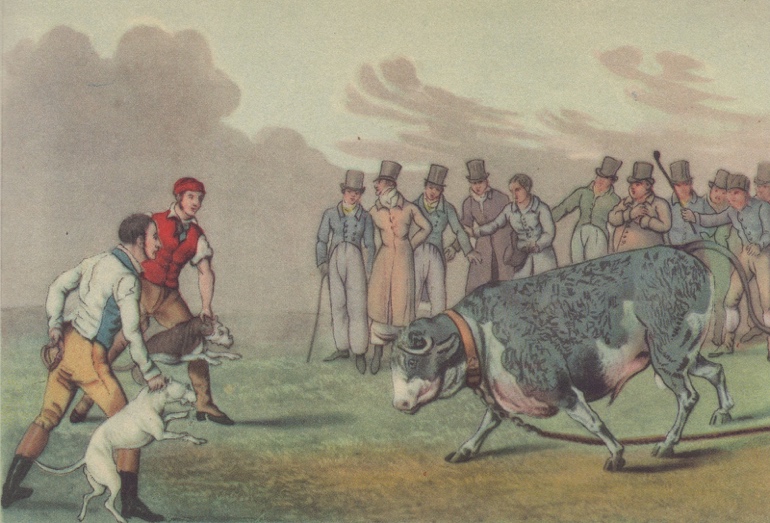 Q how did the changes in law and order influence activities?……………………………………………………………………………………………………………………………………………………………………………………………………………………………………………………………………………………………………………………………………………………………………………………………………………….……………………………………………………………………………………………………………………………………………………………………………………………………………………………………………………………………………………………………………………………………………………………………………………………………………….………………………………………………………………………………………………………………………………………………………………………………………………………………………………………………………………………………………………………………………………………………………………………………………………Education and literacyGive an overview of the changes that took place to education and how this impacted on the rich and the poor.  What are the key headlines?…………………………………………………………………………………………………………………………………………………………………………………………………………………………………………………………………………………………………………………………………………….………………………………………………………………………………………………………………………………………………………………………………………………………………………………………………………………………………………………………………………………………………………………………………………………What is the Forster Act and how did it change the face of education?…………………………………………………………………………………………………………………………………………………………………………………………………………………………………………………………………………………………………………………………………………….………………………………………………………………………………………………………………………………………………………………………………………………………………………………………………………………………………………………………………………………………………………………………………………………What was the clarendon report?…………………………………………….………………………………………………………………………………………………………………………………………………………………………………………………………………………………………………………………………………………………………………………………………………………………………………………………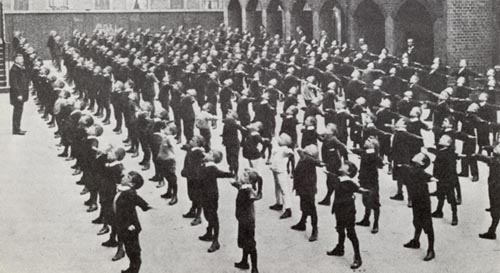 Availability of time and money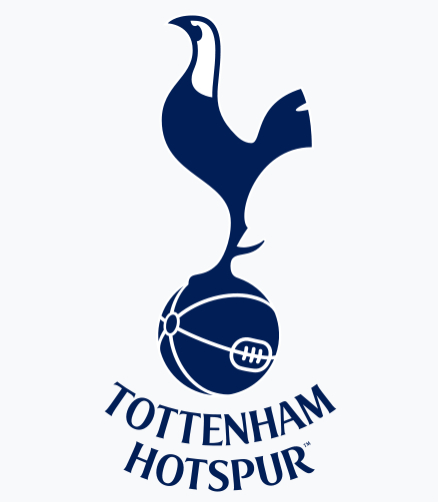 Where does west ham come from?What about arsenal? Do you know where your team originated? Was it a church, school or a factory? How did the change in time and money influence the public and sport?…………………………………………….…………………………………………………………………………………………………………………………………………………………………………………………………………………………………………………………………………………………………………………………………………………………………………………………………………………………………………….…………………………………………………………………………………………………………………………………………………………………………………………………………………………………………………………………………………………………………………………………………………………………………………………………………………………………………….…………………………………………………………………………………………………………………………………………………………………………………………………………………………………………………………………………………………………………………………………………………………………………………………………………………………………………….…………………………………………………………………………………………………………………………………………………………………………………………………………………………………………………………………………………………………………………………………………………………………………………………………………………………………………….……………………………………………………………………………………………………………………………………………Type and availability of transportHow can the inventions and accessibility influence recreation and sport?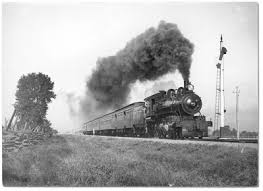 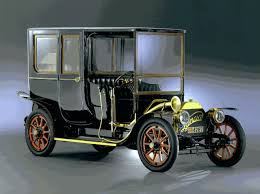 Q2 Using examples, describe two ways in which social class influenced the characteristics of sports and pastimes in pre-industrial Britain. ……………………………………………………………………………………………………………………………………………………………………………………………………………………………………………………………………………………………….……………………………………………………………………………………………………………………………………………...……………………………………………………………………………………………………………………………………………………………………………………………………………………………………………………………………………………………….……………………………………………………………………………………………………………………………………………..……………………………………………………………………………………………………………………………………………………………………………………………………………………………………………………………………………………………….…………………………………………………………………………………………………………………………………………….. [4] Additional notes:……………………………………………………………………………………………………………………………………………………………………………………………………………………………………………………………………………………………….…………………………………………………………………………………………………………………………………………………………………………………………………………………………………………………………………………………………………………………………………………………………………………………………………………………………………………….…………………………………………………………………………………………………………………………………………………………………………………………………………………………………………………………………………………………………………………………………………………………………………………………………………………………………………….…………………………………………………………………………………………………………………………………………………………………………………………………………………………………………………………………………………………………………………………………………………………………………………………………………………………………………….…………………………………………………………………………………………………………………………………………………………………………………………………………………………………………………………………………………………………………………………………………………………………………………………………………………………………………….…………………………………………………………………………………………………………………………………………………………………………………………………………………………………………………………………………………………………………………………………………………………………………………………………………………………………………….……………………………………………………………………………………………………………………………………………Answer to exam QQ 1    Five marks from:  class – with different classes involved in different activities or in different roles  gender – different activities/roles  law and order affected the type of activity and the way it was played  education/literacy – some activities involved more complex rules and therefore required an educated player  availability of time – for some / peasant classes too much work time negated ability to play or some had more free time than others  money – this enabled the playing of activities demanding more equipment / facilities / membership  transport – this enables some to be able to travel to facilities or to be able to participate against others. Q2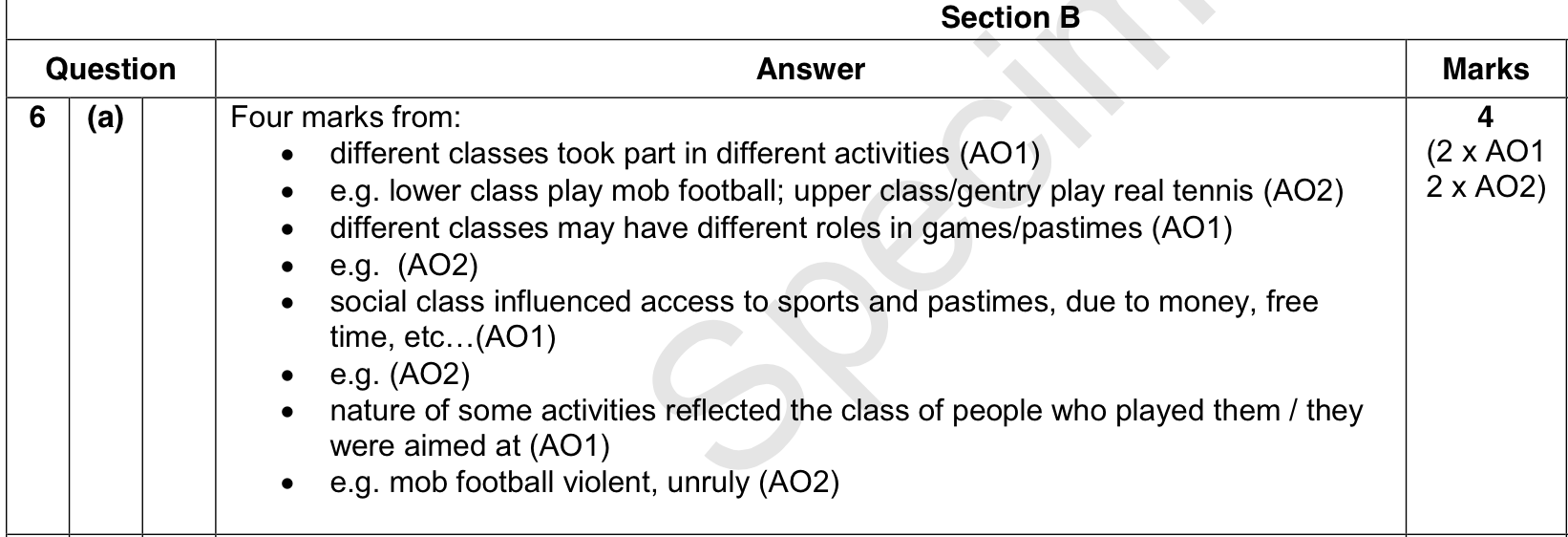 At the end of this booklet you should be able to:Notes Learnedparticipation in, sports and pastimes in pre-industrial Britain: - social class - gender - law and order - education/literacy - availability of time - availability of money - type and availability of transport.  how social and cultural factors shaped the characteristics of, and participation in, sport in post 1850 industrial Britain: - social class -amateurism and professionalism - gender/changing status of women - law and order - education/literacy- availability of time / changing work conditions- availability of money- transport notably the railwaysinfluence of public schools:o on the promotion and organisation of sports and gameso on the promotion of ethics through sports and gameso the ‘cult’ of athleticism – meaning, nature and impacto on the spread and export of games and the games ethic.Characteristics of Ethnic games:Characteristics of mob football/cheese rolling